2015 йылдың  «14» декабре                                    № _73_                                  от   «14» декабря  2015 годаҠАРАР							              ПОСТАНОВЛЕНИЕО присвоении  адреса объектам недвижимости       В рамках инвентаризации сведений, содержащихся в Государственном адресном реестре, проводимой в соответствии Постановлением Правительства РФ от 22.05.2015г. № 492 "О составе сведений об адресах, размещаемых в государственном адресном реестре, порядке межведомственного информационного взаимодействия при ведении государственного адресного реестра, о внесении изменений и признании утратившими силу некоторых актов Правительства Российской Федерации", обнаружены адресные объекты по которым отсутствуют документы о присвоении адреса, связи с этим администрация сельского поселения Саитбабинский сельсовет муниципального района Гафурийский район Республики Башкортостан постановляет:Присвоить адреса адресным объектам: Республика Башкортостан, Гафурийский район, д.Каран-Елга, ул.Ж.Киекбаева, д.: нечетные № 1, 3, 5, 7, 9, 11, 13, 15, 17, 19, 21, 23, 25, 27, 31, 33, 35, 37, 39, 41, 43, 45.четные № 2, 4, 6, 8, 10, 12, 14, 16, 18, 20, 22, 24, 26, 28.Республика Башкортостан, Гафурийский район, д.Каран-Елга, ул.Молодежная, д.: нечетные № 1, 3, 5, 7, 9, 11. Республика Башкортостан, Гафурийский район, д.Каран-Елга, ул.Школьная, д.: нечетные № 1, 3, 5, 7. Республика Башкортостан, Гафурийский район, д.Каран-Елга, ул.З.Валиди, д.: нечетные № 1, 3, 5, 7, 9, 11, 13, 15, 17, 19, 21, 23, 25, 27.четные № 4, 6, 8, 10, 12, 14, 16, 18, 20, 22, 24, 26, 28, 30, 34, 36.Республика Башкортостан, Гафурийский район, д.Каран-Елга, ул.50 лет Победы, д.: нечетные № 2, 2а, 4, 6а, 6, 8, 10, 12.четные № 1.Республика Башкортостан, Гафурийский район, д.Каран-Елга, ул.С.Юлаева, д.: нечетные № 1, 3, 5, 7, 9, 11, 13. четные № 2, 4, 6, 8, 10, 12, 14, 16.Республика Башкортостан, Гафурийский район, д.Каран-Елга, пер.Ж.Киекбаева, д.: нечетные № 1, 3, четные № 2, 2, 2а, 4, 4а, 8, 10.Республика Башкортостан, Гафурийский район, д.Каран-Елга, ул.Совхозная, д.: нечетные № 1, 3, 5, 7, 9, 11, 13, 15, 17. Разместить настоящее постановление на официальном сайте администрации сельского поселения Саитбабинский сельсовет муниципального района Гафурийский район республики Башкортостан. Контроль за исполнением настоящего постановления оставляю за собой.Глава сельского поселения                      ______________           Латыпов Р.А.БАШКОРТОСТАН РЕСПУБЛИКАҺЫFАФУРИ  РАЙОНЫМУНИЦИПАЛЬ РАЙОНЫНЫН СӘЙЕТБАБА АУЫЛ  СОВЕТЫ АУЫЛ  БИЛӘМӘҺЕ ХАКИМИӘТЕПартизан  урамы, 50, Сәйетбаба ауылы,Fафури районы,  БР, 453064Тел. (34740)2-58-39, факс (34740)2-58-38E-mail:  Saitbaba@ufamts.ruБАШКОРТОСТАН РЕСПУБЛИКАҺЫFАФУРИ  РАЙОНЫМУНИЦИПАЛЬ РАЙОНЫНЫН СӘЙЕТБАБА АУЫЛ  СОВЕТЫ АУЫЛ  БИЛӘМӘҺЕ ХАКИМИӘТЕПартизан  урамы, 50, Сәйетбаба ауылы,Fафури районы,  БР, 453064Тел. (34740)2-58-39, факс (34740)2-58-38E-mail:  Saitbaba@ufamts.ru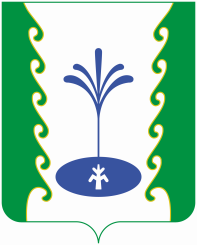 РЕСПУБЛИКА БАШКОРТОСТАНАДМИНИСТРАЦИЯ СЕЛЬСКОГО  ПОСЕЛЕНИЯ САИТБАБИНСКИЙ СЕЛЬСОВЕТ МУНИЦИПАЛЬНОГО РАЙОНА ГАФУРИЙСКИЙ  РАЙОНул. Партизанская, д. 50, с. Саитбаба,Гафурийский район, РБ, 453064Тел. (34740) 2-58-39, факс (34740) 2-58-38E-mail:  Saitbaba@ufamts.ruРЕСПУБЛИКА БАШКОРТОСТАНАДМИНИСТРАЦИЯ СЕЛЬСКОГО  ПОСЕЛЕНИЯ САИТБАБИНСКИЙ СЕЛЬСОВЕТ МУНИЦИПАЛЬНОГО РАЙОНА ГАФУРИЙСКИЙ  РАЙОНул. Партизанская, д. 50, с. Саитбаба,Гафурийский район, РБ, 453064Тел. (34740) 2-58-39, факс (34740) 2-58-38E-mail:  Saitbaba@ufamts.ruОКПО 04282610, ОГРН 1020201253830, ИНН 0219001340, КПП 021901001ОКПО 04282610, ОГРН 1020201253830, ИНН 0219001340, КПП 021901001ОКПО 04282610, ОГРН 1020201253830, ИНН 0219001340, КПП 021901001